 Муниципальное казенное дошкольное образовательное учреждение                             Килачевский детский сад.Развитие речи детей через    театрализованную деятельность.                                                                  Проект разработал и выполнил:                                                         Воспитатель Степанова Любовь Фёдоровна                                                  2016 г.        Развитие речи детей через театрализованную деятельность.Актуальность проекта:    Каждый родитель ребенка, желает, чтобы он, выпускаясь из детского сада в школу, был всесторонне развит и имел хорошую подготовку к школе. Что это означает? В первую очередь у ребенка должна быть хорошо поставлена речь, чтобы он не стеснялся высказывать, озвучивать свои мысли.      Наблюдения показывают, что речь детей, как правило, бедна и невыразительна, в ней много шаблонных выражений, слов — сорняков. Маловат запас определений. Предложения однотипные, зачастую неправильно построенные, не всегда законченные. Дети не достаточно хорошо составляют рассказы. В них не всегда выражена структура текста. В повествовании они часто перескакивают с одного на другое. Рассказы часто не озаглавлены, бывает так, что заголовок есть, но он не отражает основную мысль высказывания. Часто бывает, что повествование не имеет логического окончания. Театрально – игровая деятельность дает возможность развивать способности каждого ребёнка, формировать его творческое воображение, коммуникативные навыки. Сказки, фольклор оказывают положительное эмоциональное воздействие на детей в раннем и дошкольном возрасте.                                  Актуальность проекта состоит в том, что театрализованная деятельность сочетает в себе средства и способы развития творческих и речевых способностей ребенка, развитие эмоционально-волевой сферы.
Педагогическая целесообразность использования коллективных театрально – игровых постановок в обучении и воспитании объясняется тем, что это позволяет на деле повысить темп развития речи в целом, за счет включения ребенка в творческую деятельность. Театрализованные игры являются благоприятной средой для творческого и речевого развития способностей детей, так как в них особенно проявляются разные стороны развития ребенка.
Тип проекта – практико - ориентированный, проблемно-поисковый, творческий, игровой.        - Образовательная область – «Речевое развитие».        - По числу участников – воспитанники старшей группы, воспитатель, музыкальный руководитель, родители группы.        - Место реализации: - МКДОУ Килачевский детский сад.Сроки реализации проекта – средней продолжительности. Методы реализации задач -- поиск информации;- мониторинг;- информационно – образовательная работа с детьми.Гипотеза проекта – предполагается, что целенаправленное речевое развитие детей старшего дошкольного возраста эффективно идет через адекватную возрасту совместную деятельность (игру) и специально организованная система, включающая организацию театрализованных игр, взаимодействие участников образовательного процесса, направленная на речевое развитие детей позволит детям повысить свой уровень развития.Цель:— Выявить встречающиеся недостатки в речи детей старшей группы.— Создать систему педагогической работы, определить пути и методы помощи детям в освоении сложного процесса речевого обеспечения собственных мыслей и представлений, путем рассказывания.— Выявить знания детей о театре.— Расширить кругозор детей.Задачи, поставленные к проекту:1)Развивать и совершенствовать все стороны речи, добиваться чистого произношения всех звуков, расширять и активизировать словарь детей, развивать диалогическую речь, обучать простым формам монологической речи; обучить  способам моделирования сказок, способствовать превращению высказывания ребенка в рассказ.2) научить детей составлять небольшие рассказы, описательные сказки, загадки, используя основные признаки предметов и явлений;3) продолжать учить детей работать с готовыми текстами (художественными произведениями);4) улучшить звукопроизношение детей путем использования чистоговорок, скороговорок, потешек, пальчиковых игр, использования продуктивных видов деятельности на занятиях по развитию речи;5) обогащать словарный запас детей, воспитывать интерес к родной речи;6) воспитывать артистические качества, раскрывать творческий потенциал детей, вовлекая их в театрализованные представления.  7)иметь навыки пользования предметами театрально-игрового оборудования, бережно относиться к ним.  8)совершенствовать навыки детей в управлении куклами – марионетками.План реализации проекта. 1. Подготовительный:- Диагностирование детей;- Сообщение родителям о  цели  и реализации данного проекта;- Изучение методической литературы;- Подбор  литературы для детей; -Разработка методического материала к проекту.2. Практический:познавательный, игровой, творческий.3. Завершающий: Контрольно-оценочныйРабота с детьми:Диагностика детей.Беседа с детьми «Что такое театр?»Беседа –  «Театральные профессии».Расскажи сказку.Сочиняем концовку сказки.Просмотр сказки «Маша и медведь» Ирбитский драматический театр.Инсценизация: «Сказка о том, как медвежонок проснулся».Музыкальная сказка: «Упрямый медведь».Разыгрывание сказки «Лисичка-сестричка и серый волк».Развлечение: «Весеннее путешествие».Работа с родителями:Разработка и подбор методического материала, практических рекомендаций.Проведение родительского собрания на тему «Речевое развитие». Совместное творчество детей и родителей:Конкурс « Сочини  сказку». « Любимый сказочный персонаж моего ребёнка».Творческая мастерская «Парад шляп». « День открытых дверей».Предполагаемый результат.Пробуждение в детях интереса к театрализованной деятельности.Научить детей отражать свои впечатления, мысли, чувства, развить умение строить диалоги между героями.Научить самостоятельно составлять по образцу рассказы.Развить умение детей изготавливать атрибуты. Взаимодействие с семьёй позволит достичь наибольших результатов  в работе с детьми.Методическая литература:Антонова Ю.А. Лучшие сценарии утренников для детского сада. – М, 2008г. Воображение и творчество» Г.Ануфриева журнал «Дошкольное воспитание» №12 , 2008 г.Журнал «Детский сад. Всё для воспитателя!» №3, 4, 2015г.Журнал «Дошкольное воспитание» № 9,10 2002г.Зарецкая Н.В. У солнышка в гостях: музыкальные сказки, 2003г.Интернет ресурсы.Обруч. – 2003. - №1.Примерная основная общеобразовательная программа дошкольного образования. От рождения до школы.  Под ред. Н.Е. Вераксы, Т.С. Комаровой, М.А. Васильевой, -2010г. «Сказка, как средство воспитания дошкольника» Л.А. Литвинцева 20012г. Сборник «Весну привечаем, весело встречаем». – Волгоград: Издательство «Учитель», 2006г.Диагностика театрализованной деятельностиОсновы театральной культуры 
     Высокий уровень (3 балла): проявляет устойчивый интерес к театральному искусству и театрализованной деятельности; знает правила поведения в театре;      средний уровень (2 балла): интересуется театрализованной деятельностью, использует свои знания в театрализованной деятельности;
     низкий уровень (I балл): не проявляет интереса к театрализованной деятельности; знает правила поведения в театре.
Речевая культура
    Высокий уровень (3 балла): понимает главную идею литературного произведения, поясняет свое высказывание; дает подробные словесные характеристики главных и второстепенных героев;    средний уровень (2 балла): понимает главную идею литературного произведения; дает словесные характеристики главных и второстепенных героев.     низкий уровень (1 балл): понимает содержание произведения; различает главных и второстепенных героев; затрудняется выделить единицы сюжета; пересказывает произведение с помощью педагога. 
Навыки кукловождения
   Высокий уровень (3 балла): импровизирует с куклами разных систем в работе;
   средний уровень (2 балла): использует навыки кукловождения в работе;
   низкий уровень (1 балл): владеет элементарными навыками кукловождения.Звуковая культура речи  Высокий (3балла): без ошибок определяет место звука в слове;
  средний уровень (2 балла): без ошибок определяет место звука в начале слова, допускает ошибки;   низкий уровень (1 балл): допускает большое количество ошибок.Формирование словаря, связная речь.
  Высокий (3балла): придумывает концовки, последовательно пересказывает литературное произведение без помощи, выразительно передавая диалоги;   средний уровень (2 балла): с помощью  дополнительных приёмов ребёнок подбирает концовку, пересказывает литературный текст с опорой на иллюстрацию;       низкий уровень (1 балл):   затрудняется в придумывании концовок к сказкам, даже при помощи, делает пропуски при пересказе.    Результаты диагностики 18 исследуемых детей показали:  Проанализировав результаты  диагностики, я сделала вывод, что дети старшей группы проявляют малый интерес к театрализованной деятельности, слабо владеют речевой культурой, не развита связная речь, не умеют вживаться в создаваемый образ и использовать мимику, жесты, движения.                                                                                              Приложение № 1                                               Инсценизация                     «Сказка о том, как медвежонок проснулся».     Декорации леса: ёлочки, деревья.     В берлоге спит медвежонок.   Звучит спокойная музыка.    Однажды в лесу произошла такая история.  Наступила весна, весеннее солнышко ярко и жарко припекало. Снег почти растаял, и пришло время просыпаться маленькому медвежонку.     Появляется мама медведица, она подходит к медвежонку.     Мама медведица будила, будила, да так и не смогла добудиться маленького лежебоку. Поэтому позвала она на помощь тётушку лису. Пришла тётушка лиса, принялась будить медвежонка, но и у неё ничего не получилось. Спит медвежонок сладко – сладко. Позвала тогда тётушка лиса дядюшку волка. Дядюшка волк зубами щёлк, щёлк, будит, будит, да никак не разбудит. И решил позвать он белочку на помощь. Прискакала белочка, принялась она будить медвежонка. По головке погладит, за ушко потеребит – не встаёт медвежонок. Что же, делать, как быть? Как засоню разбудить? Позвала тогда белочка зайчика – попрыгайчика. Прыг скок, прыг – скок, прыгает зайчик вокруг берлоги, да только не просыпается медвежонок. В это время пролетали над берлогой птички – невелички, они после зимовки из дальних стран возвращались. И так им было весело, и так хорошо, что запели они свою любимую песенку (игра на свистульках). Услыхал медвежонок песенку и проснулся. «Ура, ура, медвежонок проснулся!» - обрадовались все звери и мама медведица.        По ходу сказки персонажи выполняют описываемые действия.                                                                                                  Приложение №2                                                                                                                                                            Путешествие ручейка.  (Сценарий весеннего праздника).Дети входят, встают полукругом.1 реб.: За окном барабанит капель,             Тает снег и сосульки на крышах,            И на цыпочках ходит апрель,            Чтоб никто его ночью не слышал.2 реб.: По асфальту бегут ручейки,             Фонари отражаются в луже,             А весенние сны так легки,              И забыта январская стужа.3реб.: После долгого зимнего сна           Не спеша оживает природа,           И приходит Царевна Весна,           Открывая собой утро года.4 реб.: Пробудившись ото сна,            Кистью мягкою весна            На ветвях рисует почки,            На полях – грачей цепочки.5 реб.: Над ожившею листвой –             Первый росчерк грозовой,             А в тени прозрачной сада –             Куст сирени у ограды.Дети исполняют песню. Вед: Какое прекрасное время года весна! А вы знаете, что в природе бывает три весны: весна света – март, весна воды – апрель, весна зелёной травы – май?      Звучат голоса птиц, волшебная музыка.Вед: Ребята, вы слышите, как поют птицы? Это, наверное, сама Весна – красна спешит к нам в гости.Под музыку входит весна.Весна: Вы меня, Весну – красну,            Звали – зазывали?            Знаю, как я вам мила,             Как меня вы ждали!             Отступили холода            На пороге мая.            Нет ни снега, нет ни льда,            Природа оживает.            Люблю, когда цветут сады            И зеленеют травы,            Скользят стрекозы у воды,             Шумят листвой дубравы!- Добрый день, дорогие друзья!!! Рада всех вас снова видеть!!!Вед: Вот и к нам пришла Весна. Здравствуй, Весна – красна! Как мы заждались тебя! Мы с ребятами вспомнили все весенние приметы.Весна: Очень рада, что вы меня ждали и знаете по приметам. А значит, вы легко справитесь с моим заданием. Для этого я предлагаю ребятам поиграть. Перед вами лежат картинки, вам нужно выбрать картинки с весенними приметами и рассказать о них.Вед: Молодцы, справились с заданием.Весна: а сейчас я хочу рассказать вам одну сказку, которая произошла с одним моим другом – весенним ручейком.     Жил - был лесной ручеёк. Он был очень быстрый и проворный. Зимой ручеёк замёрз, его сковало ледяное одеяло. И всю зиму он отдыхал под ним. За зиму ручеёк придумал столько новых стишков, песенок, игр, что ему ужасно хотелось побыстрее поделиться ими с лесными обитателями. Однажды солнце ласково защекотало его своими лучиками, и он почувствовал тепло яркого солнышка.   «Ох, и крепко же я спал», - подумал ручеёк и от всей души потянулся. Вдруг… раздался треск, потом ещё, ещё и ручейку стало так свободно, что он даже выскочил из своих берегов! И он помчался вперёд!Вед: Я думаю, что наши ребята знакомы с твоим другом ручейком. Они играют с ним на прогулке, бегают наперегонки и прыгают через него.Весна: Тогда я предлагаю провести конкурс. Пусть ребята покажут, как они умеют прыгать через ручеёк, не намочив ног.            Конкурс «Перепрыгни ручеёк».Воспитатель раскладывает «кочки» и «ручеёк». Задача: пробежать по кочкам и перепрыгнуть ручеёк. Чья команда справится быстрее – та и победила.Весна: Ну а мы вернёмся к нашему рассказу. Полноводное журчание ручейка наполнило лесную тишь.    «Весна, весна, весна пришла!» - радовался ручеёк. Услышав его, жители лесной округи оживились. Птицы встрепенулись и весело, по - весеннему защебетали. Вместе с птицами стали просыпаться и лесные жители. Белочки выскочили из дупла и дружно замахали лапками. Выбежавший неизвестно откуда зайчик поднял ушки и, наслаждаясь всеобщей весенней суетой, долго – долго стоял бело - серым столбиком посреди свежей проталины.Вед: Как во тёмном  во бору        Пробудились ото сна,        И опять пришла весна.        По лесу молва прошла.        Вот сорока подлетает,        Уж она, наверно, знает.Под музыку появляется сорока.Сорока: О весне  я стрекотала,               Ох, устала я, устала,             Кабы был тут телефон,             Ой, смотрите, вот и он.Сорока подбегает, снимает трубку              Первым мишку разбужу,              О весне ему скажу.Звонит, никто не отвечает.              Разоспался наш Мишутка,               Разбудить его не шутка.Сорока звонит, в лесу появляется сонный медведь, зевает, снимает трубку.Сорока: Алло, алло, звонит сорока.Медведь: Что случилось, белобока?Сорока: Нет зимы, пришла весна, по лесу идёт она.Медведь: (вешает трубку, выходит вперёд с бочонком мёда)               Вот так новость принесла,               Говорит – весна пришла,               Лапу я сосал полгода,               А теперь набрать бы мёда!Медведь уходит, Сорока крутит диск.Сорока: Алло, алло, звонит сорока.Заяц: Что случилось, белобока?Сорока: Нет зимы, пришла весна, по лесу идёт она.Заяц вешает трубку и зовёт зайчат.             Зайцы, все сюда бегите,             Шубки белые снимите,             Ну – ка поскакали, зайки,              Порезвились на лужайке.Зайцы исполняют импровизированный танец, Используя простые танцевальные движения. В конце танца убегают.Сорока: Надо мне поторопиться, позвонить куме – лисице.Звонит. Алло, алло, звонит сорока.Лиса: Что случилось, белобока?Сорока: Нет зимы, пришла весна, по лесу идёт она.Лиса: Ох, как рада я весне!          С голубого небосвода          Солнцем к нам пришла весна.          Ожила вокруг природа,          Пробудилась ото сна.Сорока: Расскажу я всему свету,               Что зимы уж больше нету,               Поглядите, вот весна,               По земле идёт она.Весна: Травы, деревья, цветы, просыпайтесь,           Птицы, из дальних краёв возвращайтесь,           Бабочки, пчёлки, жучки, вылетайте,           Весну вместе встречайте.           Что это за весна без песен?            Ну – ка дружно все вставайте,            Песню петь вы начинайте.     Песня.     Музыкальная сказка «Упрямый медведь».Ведущий читает сказку, дети озвучивают её музыкальными инструментами.Условные обозначения:Подражание голосом – Г.Медведь - барабан – Б.Пчёлы – расчёска – Р.Белочка – колокольчик (стукалка) – К.Олень – трещотка – Тр.Пила – тёрка – Т.Синичка – свистулька – С.Дерево – одноразовый стаканчик (рубель)- Ст.      Шёл однажды медведь по лесу (Б).Захотелось ему медку поесть. Вдруг видит он улей, а пчёлы в нём так и жужжат (Р). Знал медведь, что связываться с пчёлами опасно, но уж больно ему медку хотелось. «Авось не покусают»,- подумал медведь и залез в улей. Тут пчёлы накинулись на него и стали жалить(Р). Завыл медведь, застонал (Г). Еле ноги унёс. Бежит по лесу, а сам пчёлам грозит (Б): «Вот уж я вас! Спилю сейчас сук побольше и всех разгоню и разнесу!» вскарабкался он на дерево, сел на самый толстый сук и начал его пилить (Т).       Летела мимо птичка – синичка (С).     - Не пили, медведь, веточку! Гнёздышко моё разоришь и сам упадёшь! – прощебетала она тоненьким голоском.    - Без тебя обойдусь! – прорычал медведь в ответ. А сам дальше пилит.(Т)      Скакала по веткам белочка (К):     - Перестань, медведь, пилить! Всех бельчат разбудишь и сам упадёшь!    - Скачи своей дорогой, - буркнул медведь. А сам дальше пилит(Т).      Пробегал мимо олень (Тр):    - Не пили, медведь, сук! Нас без свежей листвы оставишь и сам упадёшь!      Не слушает медведь никого, знай себе пилит (Т).      Выбрались из нор маленькие зверьки: мышки, ёжики, кроты. Смотрят, а медведь всё пилит.      Тут мимо ворона летела и каркнула (Г):       - Ой, упал медведь!     Сук (Ст) обломился и рухнул (Б). упал медведь с дерева. Все бока отшиб. Заплакал, застонал (Г):      - Простите меня, друзья! Всех обидел и сам пострадал!      Пожалели звери незадачливого медведя. Помогли ему подняться. И впредь ему наказали:       - Никогда не пили сук, на котором сидишь!Вед: Спасибо, Весна, за замечательную лесную сказку! Весна – красна, а как же твой друг ручеёк?Весна: А наш ручеёк бежал вперёд. На своём пути он встречал много –много интересного. Вот он встретил медвежонка. Он сидел на берегу бурлящего ручейка и не знал, как к нему подступиться. Ручеёк решил поиграть с медвежонком и запустил в него большую каплю. Капля  плюхнулась медвежонку прямо на нос. Он замотал головой. Стряхивая с носа ещё по- весеннему холодную воду и, потеряв равновесие. Бултыхнулся прямо в ручей.Вед: Наверное, медвежонок никогда не видел ручейка?Весна: Конечно, ведь это была первая весна медвежонка. Он проснулся Очень голодным и пошёл искать, чем бы поживиться.Вед: Наверное он любит шоколад и мороженое?Весна: Это мы узнаем, когда проведём следующий конкурс. Пусть ребята сами выберут, что любит медвежонок.          Конкурс «накорми медвежонка».В конкурсе принимают участие два человека. Ребята должны выбрать только те картинки, на которых изображена еда для медведей.Весна: наш ручеёк побежал дальше. Тут он увидел на проталинке маленькую пчёлку. Она совсем недавно проснулась и прилетела в лес за нектаром. Пчёлка сидела на проталинке и любовалась первыми весенними цветами. Давайте поможем пчёлке и соберём для неё первые весенние цветы.           Эстафета «кто скорей соберёт букет для пчёлки».          Дети выбирают весенние цветы, и называют их.Вед: Посмотрите. Какие чудесные цветы собрали ребята.        Но  что же случилось с ручейком? Пока мы здесь играли.Весна: И вот однажды случилось чудо: ручеёк влился в огромную полноводную реку. Теперь он смог насладиться красотой весенней природы. Ручеёк был счастлив.              Вот такая история случилась с моим другом ручейком.Вед: Спасибо тебе, Весна – красна, за такую чудесную сказку.Весна: И вам большое спасибо, что помогли мне её рассказать.Вед: Весна – красна, а мы хотим ещё тебя порадовать весенними стихами.- Всё зазеленело…  Солнышко блестит,  Жаворонка песня  Льётся и звенит.                                      - Бродят дождевые                                         В небе облака,                                        И о берег тихо                                        Плещется река.- Весело с лошадкой  Пахарь молодойВыезжает в поле, Ходит бороздой.                                          - А над ним всё выше                                            Солнышко встаёт,                                             Жаворонок песню                                             Веселей поёт.Весна: Спасибо вам, дорогие друзья, за тёплую встречу, за то, что встретили меня и приветили. Я желаю вам всего самого доброго и хорошего и жду вас в своём весеннем царстве: на полях да на лугах. До скорой встречи!                                                                                          Приложение №3Разыгрывание сказки «Лисичка-сестричка и серый волк».

Цель: разыграть сказку, используя на выбор настольный театр, театр на фланелеграфе, кукольный театр.
Задачи: понимать основную идею сказки, сопереживать героям. Уметь передать различные эмоциональные состояния и характеры героев, используя образные выражения и интонационно-образную речь. Уметь составлять на столе, фланелеграфе, ширме сюжетные композиции и разыгрывать мизансцены по сказке. Подбирать музыкальные характеристики для создания образов персонажей. Уметь согласовывать свои действия с партнерами.
Материал: наборы кукол театров кукольного, настольного и на фланелеграфе.

Ход проведения.

1. Воспитатель вносит «волшебный сундучок», на крышке которого изображена иллюстрация к сказке «Лисичка-сестричка и серый волк». Дети узнают героев сказки. Воспитатель поочередно вынимает героев и просит рассказать о каждом из них: от имени сказочника; от имени самого героя; от имени его партнера.
2. Воспитатель показывает детям, что в «волшебном сундучке» спрятались герои этой сказки из различных видов театра, показывает поочередно героев кукольного, настольного, теневого, театра на фланелеграфе.
    Чем отличаются эти герои? (Дети называют различные виды театра и объясняют, как эти куклы действуют.)
3. Воспитатель предлагает детям разыграть сказку. Проводится жеребьевка по подгруппам. Каждая подгруппа разыгрывает сказку, используя театр на фланелеграфе, кукольный и настольный театры. Детям предлагаются детские музыкальные инструменты, фонограммы русских народных мелодий для музыкального сопровождения сказки.
4. Самостоятельная деятельность детей по разыгрыванию сюжета сказки и подготовке спектакля.
5. Показ сказки зрителям.



                                                                                                                                                                                                              Приложение № 4               
                                                                                                  Конспект занятия  по театрализованной деятельности.

Тема: Потешки «Идёт петушок», «Собака садится играть на гармошке». 
Цель: Продолжать обучение детей приёмам вождения кукол - бибабо. Поощрять инициативу в поиске выразительных жестов, соответствующих тексту потешки. Обучать выражению эмоций с помощью различных движений, жестов, мимики. Познакомить с экологической сказкой «Сказка о золотой рыбке». Продолжать воспитывать умение радоваться успехам своих товарищей.
Материалы: кукла -бибабо петушок , ширма.
Ход занятия.
Педагог вносит куклу- бабибо петушка, показывает способы управления ею. 
Потешка помогает детям научиться ритмично управлять куклой.
« Идёт петушок»
Русская народная потешка
Педагог.

Идёт петушок,

Красный гребешок,

Хвост узорами,

Сапоги со шпорами,

Двойная бородка,

Частая походка.

Рано утром встаёт,

Красны песни поет.
2-3 ребёнка показывают движения куклой – бибабо самостоятельно, остальные дети оценивают их, высказываются, чья игра понравилась и почему.
Педагог читает следующую  потешку и предлагает детям жестами рассказать, о чём говорится в ней.«Собака садится играть на гармошке»

Собака садится играть на гармошке,

Ныряют в аквариум рыжие кошки.

Носки начинают вязать канарейки,

Цветы малышей поливают из лейки,

Старик на окошке лежит, загорает,

А внучкина бабушка в куклы играет,

А рыбы читают весёлые книжки,

Отняв потихоньку их у мальчишки.

Дети самостоятельно придумывают жесты, оценивают друг друга. 
Педагог читает скороговорку, просит определить. С каким настроением зайка грызёт кочерыжку. Затем скороговорку читают по ролям.
«Заяц, заяц, чем ты занят?»
Педагог.
Заяц, заяц, чем ты занят?
Заяц.
Кочерыжку разгрызаю.
Педагог.
А чему ты, заяц, рад?
Заяц.
Рад, что зубы не болят.
Выразительные движения: руки прижаты к груди, голова опущена, кисти рук сжаты в кулаки – ребёнок имитирует разгрызание кочерыжки.
Мимика: брови приподняты, на лице улыбка.
Дети выбирают понравившихся «зайцев».
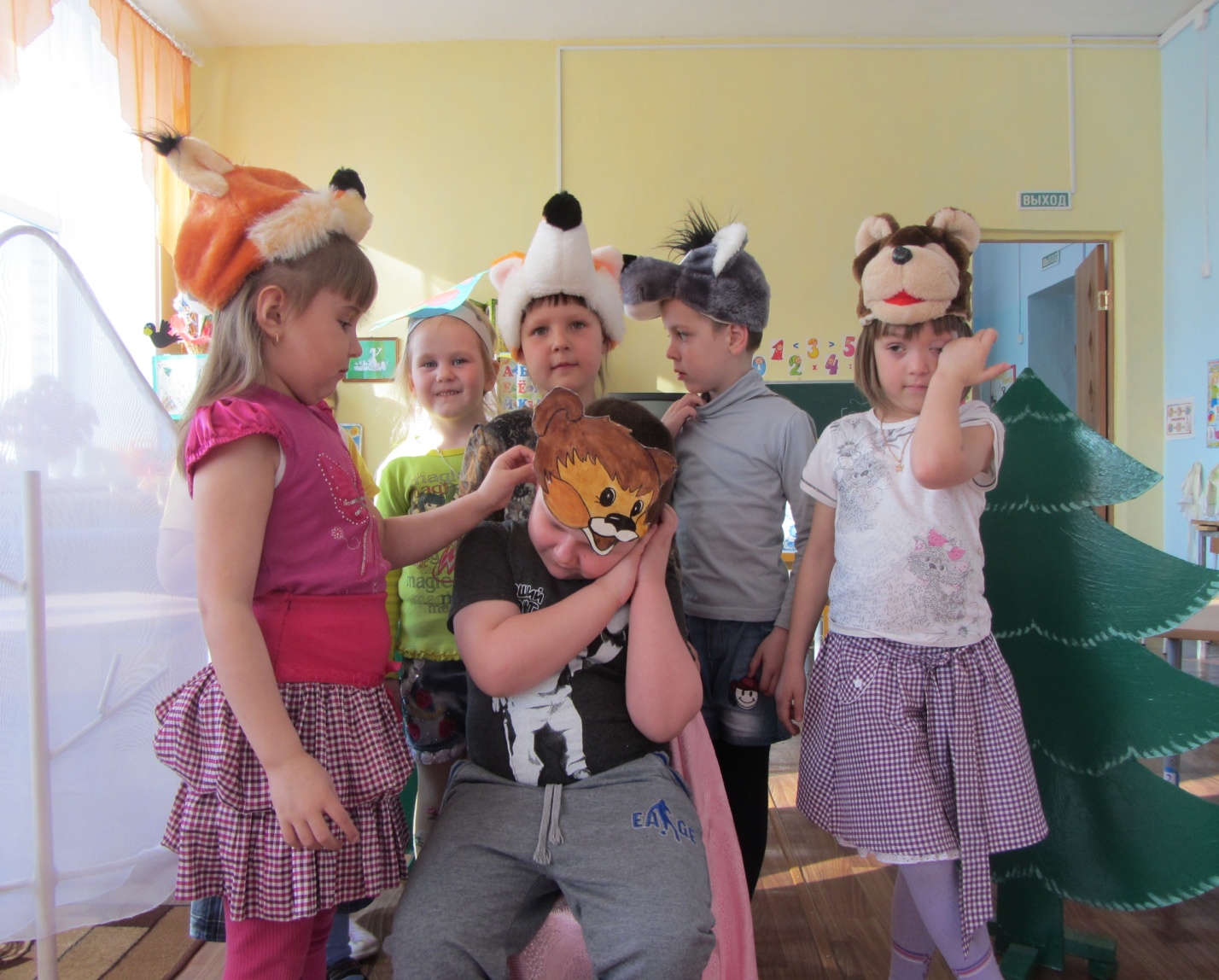 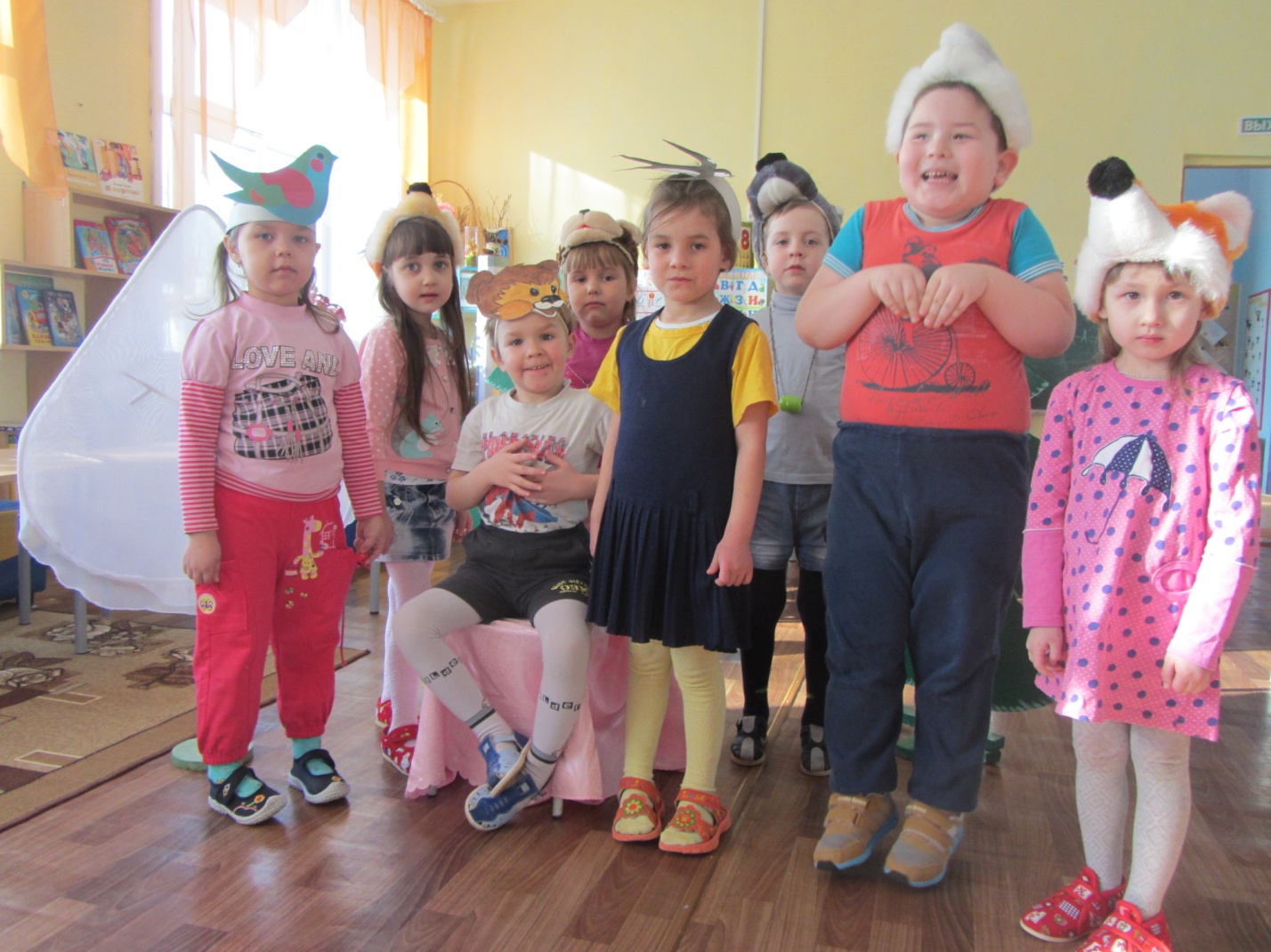 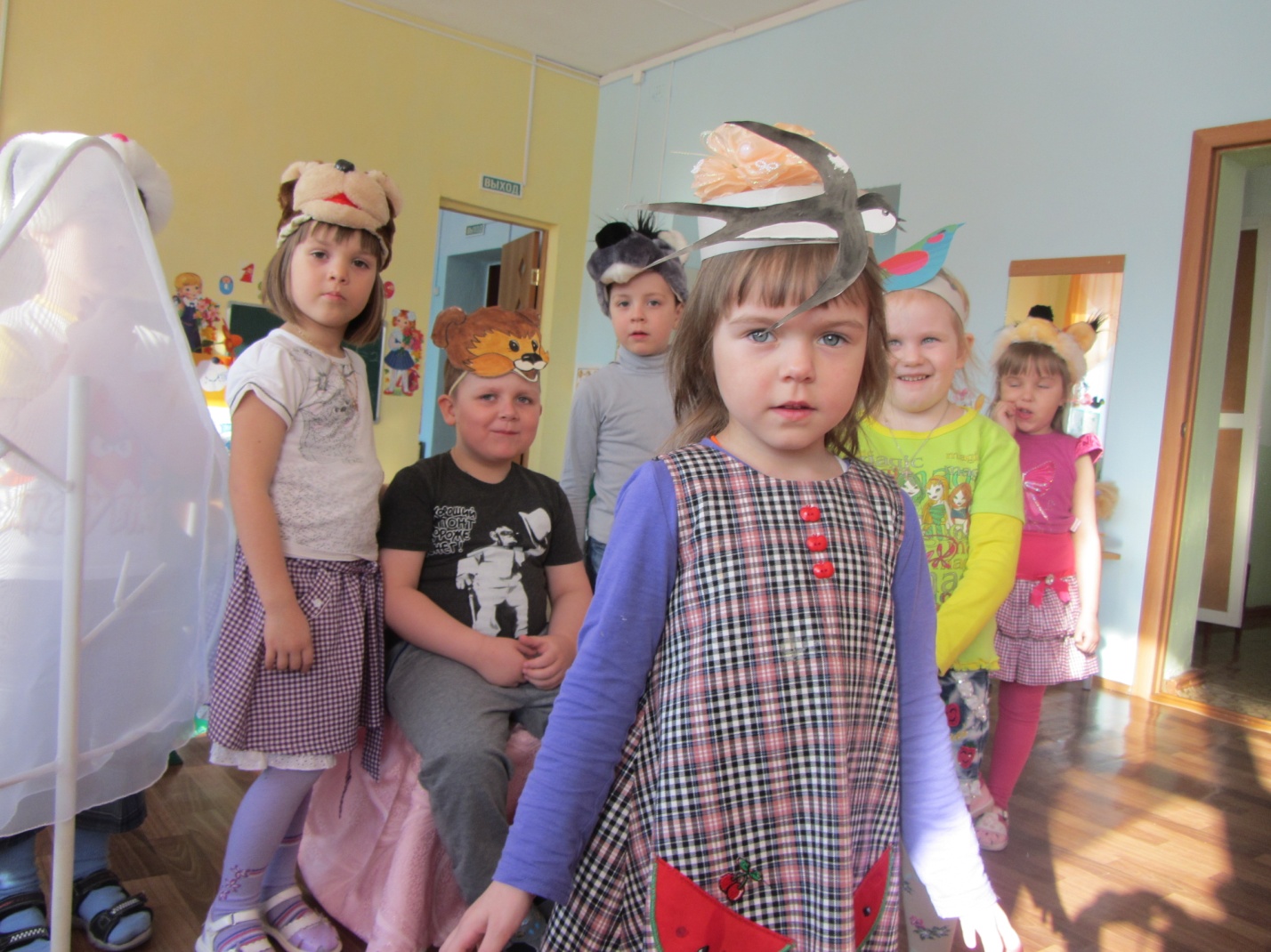 